Приложение 7 к Протоколу заочного голосования Организационного комитета Международной олимпиады Ассоциации «Глобальные университеты» для абитуриентов магистратуры и аспирантуры от 20.06.2023 № 1-зСтруктура научного профиля (портфолио) потенциальных научных руководителей участников трека аспирантуры Международной олимпиады Ассоциации «Глобальные университеты» для абитуриентов магистратуры и аспирантуры.На русском языке: УниверситетСеченовский Университет Уровень владения английским языкомВ2Направление подготовки и профиль образовательной программы, на которую будет приниматься аспирант31.06.01 Клиническая медицина (Хирургия)Перечень исследовательских проектов потенциального научного руководителя (участие/руководство)Диссертационная работа на соискание научной степени к.м.н. «Особенности свободной кожной пластики расщепленным кожным трансплантатом в гнойной хирургии», 2009 г.Диссертационная работа на соискание научной степени к.м.н. «Особенности течения, диагностики и хирургического лечения нелактационного мастита», 2018 г. Перечень предлагаемых соискателям тем для исследовательской работыСовременная лечебно-диагностическая концепция в отношении параэндопротезной инфекции.Послеоперационный остеомиелит грудины: актуальная стратегия хирургического лечения Алгоритм выбора оптимального метода реконструктивных и восстановительных вмешательства в гнойной хирургииВлияние режима использования NPWT-терапии на течение раневого процесса. Илеопсоит: современный взгляд на этиопатогенез, диагностику и лечениеКомпрессионная травма: этиопатогенез, особенности клинического течения, диагностики и хирургического лечения.Стратегия высоких ампутаций при боевой травме.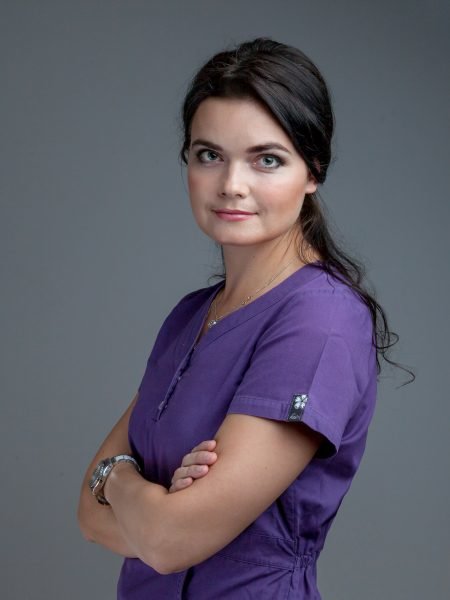 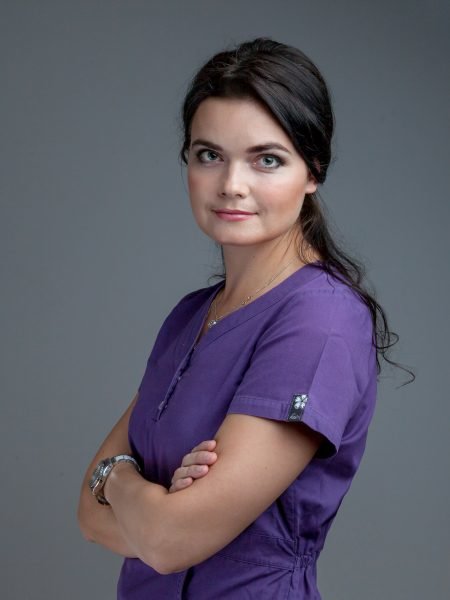 Научный руководитель:Елена Александровна Комарова,Кандидат медицинских наук (Первый МГМУ им. И.М. Сеченова)3.02 YA ХирургияНаучный руководитель:Елена Александровна Комарова,Кандидат медицинских наук (Первый МГМУ им. И.М. Сеченова)Хирургические инфекции, гнойная хирургия, реконструктивная и восстановительная хирургия, современные методы дополнительного воздействия на раневой процессНаучный руководитель:Елена Александровна Комарова,Кандидат медицинских наук (Первый МГМУ им. И.М. Сеченова)Особенности исследования (при наличии)Научный руководитель:Елена Александровна Комарова,Кандидат медицинских наук (Первый МГМУ им. И.М. Сеченова)Требования потенциального научного руководителяНаучный руководитель:Елена Александровна Комарова,Кандидат медицинских наук (Первый МГМУ им. И.М. Сеченова)Основные публикации потенциального научного руководителя1.	Липатов К.В., Комарова Е.А., Бородин А.В., Стручков Ю.В., Фролков В.В., Кириллин А.В., Кирюпина М.А. Некротизирующая инфекция мягких тканей как осложнение перфорации опухоли сигмовидной кишки. Новости хирургии.2018;Т 26(1):109-1142.	Липатов К.В., Комарова Е.А., Кирюпина М.А. Хирургическое лечение гематогенного остеомиелита бедренной кости, осложнившегося патологическим переломом. Хирургия. Журнал им. Н.И. Пирогова.2018;(4):101-1043.	Липатов К.В., Комарова Е.А., Мирская М.А., Хрупкин В.И., Кирюпина М.А. Особенности микробного пейзажа и антимикробной химиотерапии у больных нелактационным маститом. Антибиотики и химиотерапия.2018;Т.63(5-6):16-194.	Липатов К.В., Комарова Е.А., Хрупкин В.И., Кирюпина М.А. Значение пластики лоскутом на временной питающей ножке в замещении раневых дефектов. Новости хирургии. 2019;Т27(1):42-485.	Липатов К.В., Комарова Е.А., Хрупкин В.И.. Черкасов Ю.Е., Мирская М.А., Дехисси Е.И. Характеристика возбудителей у пациентов с карбункулами и особенности антибактериальной химиотерапии. Антибиотики и химиотерапия. 2019;Т.64.(5-6):39-43.6.	Комарова Е.А., Липатов К.В., Шевчук А.С. Гнойный илиопсоит: этиопатогенез, диагностика, хирургическое лечение. Хирургия. Журнал им. Н.И. Пирогова. 2021;(10):87-91.7. K. Lipatov, E. Komarova, A. Asatryan, G. Melkonyan, E. Solov’eva, I. Gorbacheva, A. Vorotyntsev, A. Maximov, A. Shevchuk. Frostbite of the upper extremities: Hot issues in diagnosis and surgical treatment (review). Burns. 2022; doi.org/10.1016/j.burns.2022.03.006Результаты интеллектуальной деятельности (при наличии)Диссертационная работа на соискание научной степени к.м.н. «Особенности свободной кожной пластики расщепленным кожным трансплантатом в гнойной хирургии», 2009 г.На английском языке:UniversitySechenov UniversityLevel of English proficiencyB2Educational program and field of the educational program for which the applicant will be accepted31.06.01 Clinical medicine (Surgery) List of research projects of the potential supervisor (participation/leadership)Dissertation work for the degree of Candidate of Medical Sciences "Features of free skin grafting with split skin graft in purulent surgery", 2009Dissertation work for the degree of Candidate of Medical Sciences "Features of the course, diagnosis and surgical treatment of non-lactational mastitis", 2018List of the topics offered for the prospective scientific researchModern therapeutic and diagnostic concept of paraendoprothesis infection.Postoperative osteomyelitis of the sternum: current strategy of surgical treatment Algorithm of choosing optimal method of reconstructive and restorative interventions in purulent surgeryInfluence of the mode of NPWT-therapy on the course of the wound process. Ileopsoitis: a modern view on etiopathogenesis, diagnosis and treatmentCompression trauma: etiopathogenesis, features of clinical course, diagnosis and surgical treatment. Strategy of high amputations in combat trauma.Research supervisor:Ivan I. Ivanov,Doctor/Candidate of Science/PhD (с указанием организации, в которой получена степень)3.02 YA SurgeryResearch supervisor:Ivan I. Ivanov,Doctor/Candidate of Science/PhD (с указанием организации, в которой получена степень)Surgical infections, purulent surgery, reconstructive and restorative surgery, modern methods of additional impact on the wound processResearch supervisor:Ivan I. Ivanov,Doctor/Candidate of Science/PhD (с указанием организации, в которой получена степень)Research highlights Research supervisor:Ivan I. Ivanov,Doctor/Candidate of Science/PhD (с указанием организации, в которой получена степень)Supervisor’s specific requirements:Research supervisor:Ivan I. Ivanov,Doctor/Candidate of Science/PhD (с указанием организации, в которой получена степень)Supervisor’s main publications1.	Липатов К.В., Комарова Е.А., Бородин А.В., Стручков Ю.В., Фролков В.В., Кириллин А.В., Кирюпина М.А. Некротизирующая инфекция мягких тканей как осложнение перфорации опухоли сигмовидной кишки. Новости хирургии.2018;Т 26(1):109-1142.	Липатов К.В., Комарова Е.А., Кирюпина М.А. Хирургическое лечение гематогенного остеомиелита бедренной кости, осложнившегося патологическим переломом. Хирургия. Журнал им. Н.И. Пирогова.2018;(4):101-1043.	Липатов К.В., Комарова Е.А., Мирская М.А., Хрупкин В.И., Кирюпина М.А. Особенности микробного пейзажа и антимикробной химиотерапии у больных нелактационным маститом. Антибиотики и химиотерапия.2018;Т.63(5-6):16-194.	Липатов К.В., Комарова Е.А., Хрупкин В.И., Кирюпина М.А. Значение пластики лоскутом на временной питающей ножке в замещении раневых дефектов. Новости хирургии. 2019;Т27(1):42-485.	Липатов К.В., Комарова Е.А., Хрупкин В.И.. Черкасов Ю.Е., Мирская М.А., Дехисси Е.И. Характеристика возбудителей у пациентов с карбункулами и особенности антибактериальной химиотерапии. Антибиотики и химиотерапия. 2019;Т.64.(5-6):39-43.6.	Комарова Е.А., Липатов К.В., Шевчук А.С. Гнойный илиопсоит: этиопатогенез, диагностика, хирургическое лечение. Хирургия. Журнал им. Н.И. Пирогова. 2021;(10):87-91.7. K. Lipatov, E. Komarova, A. Asatryan, G. Melkonyan, E. Solov’eva, I. Gorbacheva, A. Vorotyntsev, A. Maximov, A. Shevchuk. Frostbite of the upper extremities: Hot issues in diagnosis and surgical treatment (review). Burns. 2022; doi.org/10.1016/j.burns.2022.03.006Results of intellectual activityDissertation work for the degree of Candidate of Medical Sciences "Features of free skin grafting with split skin graft in purulent surgery", 2009